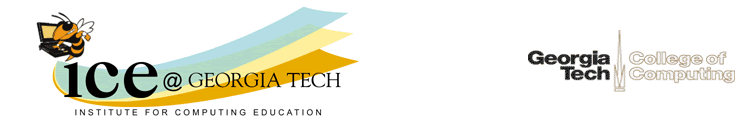 Dear Parents of [Name],Your son's score on the PSAT shows that he could excel in an Advanced Placement Computer Science course.  Why should he consider a course in computer science?  Would he be interested in a high paying job?  Would he like a job where he can create mobile applications, video games, cool special effects, or new devices?  Computers are crucial to our way of life.  They have changed the way we communicate, work, and play. AP Computer Science courses can help him get started in an exciting and rewarding career in computing.The United States Department of Labor predicts computing jobs to be among the fastest growing through 2020.  In fact, they expect there to be over 1.4 million jobs in the U. S. in this field by 2020, but only expect U. S. colleges and universities to graduate enough people to fill less than half of those jobs. Students who graduate with a computer science degree have the highest starting of any undergraduate degree.Even if your son isn't thinking of a career in computing, an Advanced Placement Computer Science A or CS Principles class can help him.  Many fields will require him to take a computer science class in college, especially any engineering, science, or math fields.  At Georgia Tech, all students must pass a course in computer science or place out with a score of 4 or 5 on the AP CS A exam!  Students who have prior programming experience do much better in introductory computing courses. If your high school doesn't offer Advanced Placement Computer Science, contact the principal and ask her or him to consider adding the course through the Georgia Virtual High School. Georgia Tech offers Project Rise Up 4 CS to help under-represented students pass the AP CS A exam.  It offers twice a week webinars and monthly in-person sessions at Georgia Tech. If you are interested in Rise Up for 2018-2019 please fill out the survey at https://www.surveymonkey.com/r/RiseUP1819IntThank You,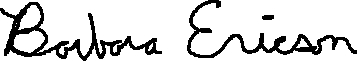 Barbara EricsonDirector, Computing OutreachCollege of ComputingGeorgia Tech